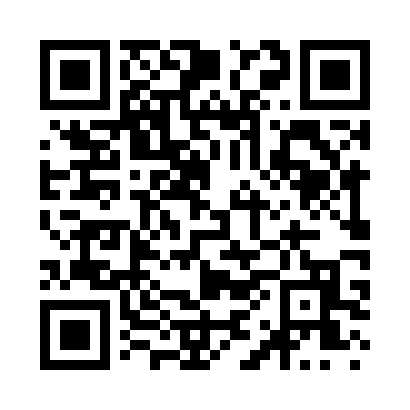 Prayer times for Orrsburg, Missouri, USAMon 1 Jul 2024 - Wed 31 Jul 2024High Latitude Method: Angle Based RulePrayer Calculation Method: Islamic Society of North AmericaAsar Calculation Method: ShafiPrayer times provided by https://www.salahtimes.comDateDayFajrSunriseDhuhrAsrMaghribIsha1Mon4:155:531:235:228:5310:312Tue4:155:531:235:228:5310:313Wed4:165:541:235:228:5310:304Thu4:175:541:235:238:5210:305Fri4:185:551:245:238:5210:296Sat4:195:561:245:238:5210:297Sun4:195:561:245:238:5110:288Mon4:205:571:245:238:5110:279Tue4:215:581:245:238:5110:2710Wed4:225:581:245:238:5010:2611Thu4:235:591:255:238:5010:2512Fri4:246:001:255:238:4910:2413Sat4:256:001:255:238:4910:2414Sun4:266:011:255:238:4810:2315Mon4:286:021:255:238:4810:2216Tue4:296:031:255:238:4710:2117Wed4:306:041:255:238:4610:2018Thu4:316:041:255:238:4610:1919Fri4:326:051:255:228:4510:1820Sat4:336:061:255:228:4410:1721Sun4:356:071:255:228:4310:1522Mon4:366:081:255:228:4310:1423Tue4:376:091:255:228:4210:1324Wed4:386:101:255:228:4110:1225Thu4:406:101:255:218:4010:1126Fri4:416:111:255:218:3910:0927Sat4:426:121:255:218:3810:0828Sun4:436:131:255:218:3710:0729Mon4:456:141:255:208:3610:0530Tue4:466:151:255:208:3510:0431Wed4:476:161:255:208:3410:02